แบบประวัติข้าราชการพลเรือนดีเด่น ประจำปี พ.ศ. ๒๕๖๒ กลุ่มที่ ... ๑. ชื่อ (นาย/นาง/นางสาว/ อื่น ๆ โปรดระบุ)……….................................................................๒. ปัจจุบันดำรงตำแหน่ง................................................................................ระดับ..............................................หน่วยงาน...............................................กรม.........................................................กระทรวง................................อำเภอ..............................................................จังหวัด.................................................รหัสไปรษณีย์....................โทรศัพท์ที่ทำงาน.......................................โทรสาร....................................โทรศัพท์มือถือ....................................E-mail …………….......................................LINE ID................................Facebook...............................................๓. เริ่มรับราชการ เมื่อวันที่.......................เดือน................................................พ.ศ..............................................รวมระยะเวลาปฏิบัติราชการ (นับถึงวันที่ ๓๐ กันยายน ๒๕๖๒) .....................ปี....................เดือน…………....วัน๔. พฤติกรรมที่แสดงให้เห็นชัดเจนในการครองตน การครองคน การครองงาน การปฏิบัติตามมาตรฐานจริยธรรม (ข้อ ๔.๑ - ๔.๔ รวมความยาวไม่เกิน ๒ หน้ากระดาษ A4) 	๔.๑ การครองตน : ท่านได้ปฏิบัติตามหลักธรรมของศาสนา ระเบียบวินัยและกฎหมาย และดำเนินชีวิตตามหลักปรัชญาเศรษฐกิจพอเพียง หรือไม่ อย่างไรบ้าง ..........................................................................................................................................................................................................................................................................................................................................................................................................................................................................................................................................	๔.๒ การครองคน : ท่านมีความสามารถในการประสานสัมพันธ์ สร้างความเข้าใจอันดี ให้บริการ
ด้วยความเสมอภาค เป็นธรรม และสร้างความสามัคคีในที่ทำงาน / ชุมชน หรือไม่ อย่างไรบ้าง ..........................................................................................................................................................................................................................................................................................................................................................................................................................................................................................................................................	๔.๓ การครองงาน : ท่านปฏิบัติงานทั้งในและนอกหน้าที่ด้วยความสม่ำเสมอ เต็มใจ ขยันหมั่นเพียร 
มีความคิดริเริ่มสร้างสรรค์ จนมีผลงานปรากฏดีเด่นเป็นประโยชน์ต่อราชการและสังคม หรือไม่ อย่างไรบ้าง ..........................................................................................................................................................................................................................................................................................................................................................................................................................................................................................................................................	๔.๔ การปฏิบัติตามมาตรฐานทางจริยธรรม : ท่านได้ปฏิบัติตามมาตรฐานทางจริยธรรมข้าราชการพลเรือน ตามพระราชบัญญัติมาตรฐานทางจริยธรรม พ.ศ. ๒๕๖๒ ข้อใดบ้าง โปรดอธิบายพร้อมยกตัวอย่าง ..........................................................................................................................................................................................................................................................................................................................................................................................................................................................................................................................................๕. ผลงานดีเด่น / ผลงานที่ได้รับรางวัล/ ผลงานที่เป็นประโยชน์ต่อราชการและสังคม  (จำนวน ๑ - ๒ ผลงานพร้อมเขียนอธิบายรายละเอียดให้ชัดเจน ความยาวไม่เกินเรื่องละ ๑ หน้ากระดาษ A4 โดยไม่ต้องแนบผลงานที่เป็นรูปเล่ม)ผลงานที่ ๑............................................................................................................................................................................................................................................................................................................................................................ผลงานที่ ๒............................................................................................................................................................................................................................................................................................................................................................๖. รางวัล/ประกาศเกียรติคุณที่ได้รับในระดับหน่วยงาน ชุมชน ประเทศ หรือนานาชาติ  (พร้อมแนบสำเนาประกาศเกียรติคุณ หรือสำเนาภาพถ่ายที่เกี่ยวข้อง)............................................................................................................................................................................................................................................................................................................................................................๗. ปณิธานความดีที่ยึดถือเป็นหลักในการปฏิบัติงาน (ความยาวไม่เกิน ๑ บรรทัด).............................................................................................................................................................................ข้าพเจ้าขอรับรองว่าข้อความข้างต้นนี้เป็นความจริง  	(ลงชื่อ) ..............................................เจ้าของประวัติ                                                              (............................................)                                                                 ตำแหน่ง........................................................................................../....................../..........................                                                           (ลงชื่อ) ............................................ผู้รับรอง                                                              (............................................)                                                                  ตำแหน่ง........................................................................................../....................../..........................หมายเหตุ     ขอความอนุเคราะห์ส่วนราชการ ให้ข้าราชการพลเรือนดีเด่นที่ได้รับการเสนอชื่อไปยังกระทรวงศึกษาธิการ กรอกหรือพิมพ์ข้อมูลในแบบกรอกประวัติ (แบบ ๒) ให้ครบถ้วน 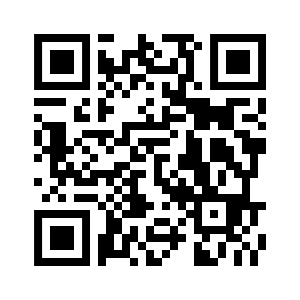 โดยสามารถ Download ไฟล์แบบกรอกประวัติ (แบบ ๒) ในรูปแบบ word ได้ที่https://www.ocsc.go.th/ethics/jumkunjaiผู้รับรอง คือ หัวหน้าหน่วยงานระดับผู้อำนวยการสำนัก หรือเทียบเท่า หรือผู้บังคับบัญชาระดับ
รองอธิบดี รองปลัดกระทรวง ที่เจ้าของประวัติปฏิบัติงานอยู่ในปัจจุบัน  เมื่อดำเนินการตาม ข้อ ๑. และได้นำเสนอต่อผู้รับรอง ในข้อ ๒. เพื่อลงนามเรียบร้อยแล้ว 
ขอให้สแกนแบบกรอกประวัติ (แบบ ๒) ดังกล่าว ในรูปแบบ pdf. และ upload ไฟล์ในฐานข้อมูล
ข้าราชการพลเรือนดีเด่น ภายในวันที่ ๑๙ กุมภาพันธ์ ๒๕๖๓